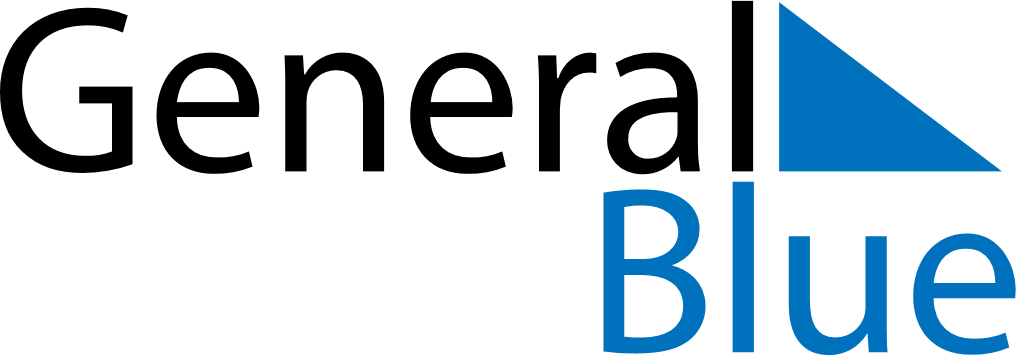 June 2024June 2024June 2024June 2024June 2024June 2024June 2024Nkayi, Republic of the CongoNkayi, Republic of the CongoNkayi, Republic of the CongoNkayi, Republic of the CongoNkayi, Republic of the CongoNkayi, Republic of the CongoNkayi, Republic of the CongoSundayMondayMondayTuesdayWednesdayThursdayFridaySaturday1Sunrise: 6:07 AMSunset: 6:01 PMDaylight: 11 hours and 53 minutes.23345678Sunrise: 6:08 AMSunset: 6:01 PMDaylight: 11 hours and 53 minutes.Sunrise: 6:08 AMSunset: 6:01 PMDaylight: 11 hours and 53 minutes.Sunrise: 6:08 AMSunset: 6:01 PMDaylight: 11 hours and 53 minutes.Sunrise: 6:08 AMSunset: 6:01 PMDaylight: 11 hours and 53 minutes.Sunrise: 6:08 AMSunset: 6:02 PMDaylight: 11 hours and 53 minutes.Sunrise: 6:08 AMSunset: 6:02 PMDaylight: 11 hours and 53 minutes.Sunrise: 6:09 AMSunset: 6:02 PMDaylight: 11 hours and 53 minutes.Sunrise: 6:09 AMSunset: 6:02 PMDaylight: 11 hours and 53 minutes.910101112131415Sunrise: 6:09 AMSunset: 6:02 PMDaylight: 11 hours and 53 minutes.Sunrise: 6:09 AMSunset: 6:02 PMDaylight: 11 hours and 53 minutes.Sunrise: 6:09 AMSunset: 6:02 PMDaylight: 11 hours and 53 minutes.Sunrise: 6:10 AMSunset: 6:03 PMDaylight: 11 hours and 52 minutes.Sunrise: 6:10 AMSunset: 6:03 PMDaylight: 11 hours and 52 minutes.Sunrise: 6:10 AMSunset: 6:03 PMDaylight: 11 hours and 52 minutes.Sunrise: 6:10 AMSunset: 6:03 PMDaylight: 11 hours and 52 minutes.Sunrise: 6:10 AMSunset: 6:03 PMDaylight: 11 hours and 52 minutes.1617171819202122Sunrise: 6:11 AMSunset: 6:03 PMDaylight: 11 hours and 52 minutes.Sunrise: 6:11 AMSunset: 6:04 PMDaylight: 11 hours and 52 minutes.Sunrise: 6:11 AMSunset: 6:04 PMDaylight: 11 hours and 52 minutes.Sunrise: 6:11 AMSunset: 6:04 PMDaylight: 11 hours and 52 minutes.Sunrise: 6:11 AMSunset: 6:04 PMDaylight: 11 hours and 52 minutes.Sunrise: 6:12 AMSunset: 6:04 PMDaylight: 11 hours and 52 minutes.Sunrise: 6:12 AMSunset: 6:05 PMDaylight: 11 hours and 52 minutes.Sunrise: 6:12 AMSunset: 6:05 PMDaylight: 11 hours and 52 minutes.2324242526272829Sunrise: 6:12 AMSunset: 6:05 PMDaylight: 11 hours and 52 minutes.Sunrise: 6:12 AMSunset: 6:05 PMDaylight: 11 hours and 52 minutes.Sunrise: 6:12 AMSunset: 6:05 PMDaylight: 11 hours and 52 minutes.Sunrise: 6:13 AMSunset: 6:05 PMDaylight: 11 hours and 52 minutes.Sunrise: 6:13 AMSunset: 6:06 PMDaylight: 11 hours and 52 minutes.Sunrise: 6:13 AMSunset: 6:06 PMDaylight: 11 hours and 52 minutes.Sunrise: 6:13 AMSunset: 6:06 PMDaylight: 11 hours and 52 minutes.Sunrise: 6:13 AMSunset: 6:06 PMDaylight: 11 hours and 52 minutes.30Sunrise: 6:14 AMSunset: 6:07 PMDaylight: 11 hours and 52 minutes.